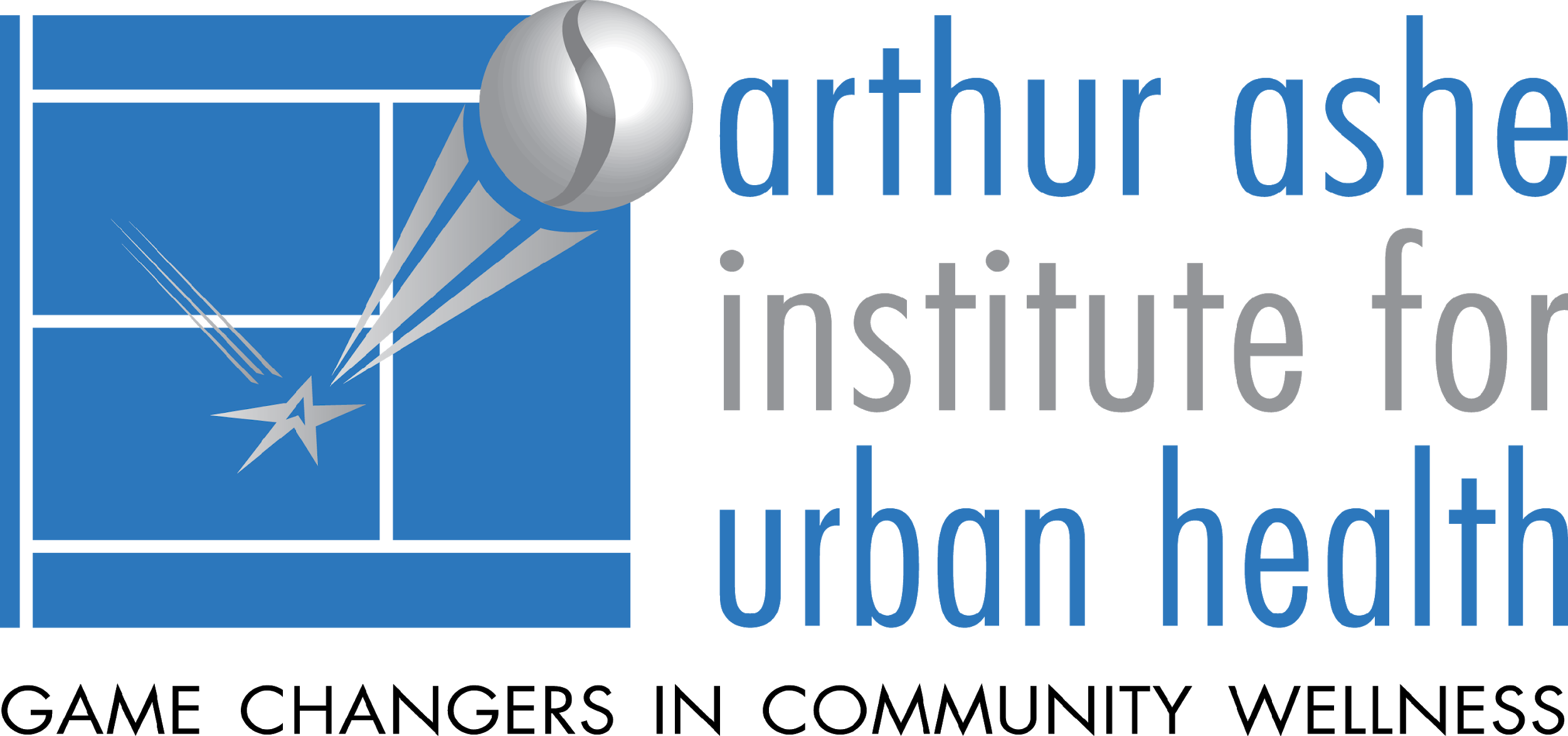 Job Description: Health Science Academy Manager – March  2023 update   The Health Science Academy (HSA) is a core program of the Arthur Ashe Institute for Urban Health (AAIUH). Founded in 1994, HSA is a collaboration between the Institute and SUNY Downstate Health Sciences University (SUNY DS) in Brooklyn, NY. HSA’s health science pipeline program partners with public and parochial schools to offer academic health science enrichment afterschool programs to middle (during the school day at the schools) and high school students (afterschool at SUNY Downstate). HSA serves over 300 students, grades 6-12, per academic year. The main pipeline component, “the Academy,” is HSA’s 3-year (six semesters) program for high achieving high school students (sophomore-senior year) interested in health and science careers. Since 1994, HSA has served over 2,800 students in grades 6-12 and our alumni. HSA is transitioning to a hybrid teaching model as of Fall 2022, the middle school program will continue as remote only, the Academy’s semester will include in-person classes this fall, but most will be remote.Website: www.ArthurAsheInstitute.orgTitle: Manager, Arthur Ashe Institute of Urban Health, Health Science AcademyClassification: Work schedule will include working 11:30- 7:30 pm M-W when HSA’s Academy program is in session, occasional other evenings, and on 8-10 Saturdays in the spring, 9:00am-1:30 pm.Salary:  up to $60,000 commensurate with experience and education*You must be fully vaccinated as defined by SUNY DS – currently 2 Pfizer/Moderna or 1 Johnson & Johnson, before a second interview will be scheduled*Work will be performed in AAIUH’s offices on-site at SUNY DS in Brooklyn. You must be a US citizen or have a current visa or residency that allows you to work in the US.Responsibilities include, but are not limited to: Manages and trains (e.g., staff development) several full-time staff, consultants, and volunteers to support all components of HSA’s health science pipelineManages HSA’s invoicing processes and oversees budgets with the Associate Executive Director of Health Science EducationAssists to direct and develop health science courses across the HSA spectrum for the AcademySupports Associate Executive Director of Health Science Education to maintain partnerships with the program’s middle and high schools’ liaisons to recruit students and engage parents and alumniAssists with the evaluation and monitoring of students’ performance and maintains students’ academic recordsPrepares performance and evaluation reports as required using Excel, Access and Power PointIdentifies educational tools such as Internet info and videos, medical models, dissection equipment, textbooks, and other teaching tools to support students’ learning.Supervises and manages the collection of data; analysis and reports results, while planning new and improved services and programs, and for program management and reports to funders and the BoardWorks with HSA’s Data and Education Coordinator to develop protocols for data management and evaluation across the Institute Manages the ongoing documentation of HSA’s processes and provides other managerial support as needed.Qualifications & Skills: BA/BS degree with course work in program administration and management and/or at least 2 years in such a position in a nonprofit setting is required. Course work in the sciences (e.g., biology), health sciences and/or education of students grades 6-12 (e.g., afterschool curriculum youth development, public health) is preferred.  Master’s degree in Public Health is preferred.Advanced management and staff training skills is requiredAdvanced skills in Microsoft Word, Excel, and Power Point are required. Experience of and use of SPSS or SAS is preferred..Intermediate or more experience with creating and monitoring budgets is requiredExperience supervising an invoicing process (using Quick Books online) is a plusHigh attention to detail and the ability to organize resources, establishing prioritiesStrong multi-tasking and time-management skills are a mustExperience teaching health science to URM high school students is a plusStrong communication skills – written and verbal – to interact clearly and professionallyBasic research skills (e.g., literature review, internet research) analytical skills and attention to detailAbility to manage sensitive information with the highest degree of integrity and confidentiality.Benefits:Time & leave: starts at 25 days – 11 holidays, 8 paid time off (PTO) in first year, and 2 floating holidaysMedical, dental and vision plansHealth and transit pre-tax accountsEducation benefits, time off for approved programs depending on work schedule403b retirement plan available after two years of employmentProfessional development opportunities.Reports to: Institute’s Associate Executive Director of Health Science Education.Send resume and cover letter:  MValmont@ArthurAsheInstitute.org You must include “Applicant for HSA Manager” in your subject heading.Please note: Only candidates considered for initial screening interview will be contacted. You will have to complete an assignment to be scheduled for a second interview.Anticipated start date: April  2023MEV file: AAIUH HSA – MANAGER - job description – March 6  2023 update.docx